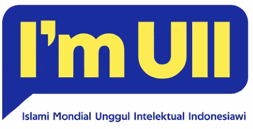 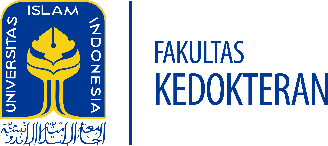 FORMULIR PENGAJUAN YUDISIUM KELULUSAN PRODI KEDOKTERAN PROGRAM SARJANA(update September 2023)Assalamu’alaikum wr. wb.Yang bertanda tangan dibawah ini, saya :Mohon dapat diikutsertakan dalam YUDISIUM KELULUSAN SARJANA KEDOKTERAN pada :Bersama ini saya lampirkan :Wassalamu’alaikum wr. wb.Yogyakarta, ………….…………..NB : Saat meminta ttd ke DPA, lampirkan bukti nilai dari UIIGatewaysetelah formulir terisi dan sudah di ttd, upload ke https://bit.ly/yudisiumsarjanafkNIM :Nama:No. HP:Nama DPA:IPK (saat ini):Total SKS (saat ini):Score CEPT :Mengikuti Progress Test:        kaliKomprehensif KeIslaman:Lulus / Belum Lulus Wisuda periode bulan :Semester :Ganjil / Genap Tahun Akademik:20     / 20       1.File berkas dibawah ini (dijadikan dalam satu file format PDF) dengan urutan sbb :File berkas dibawah ini (dijadikan dalam satu file format PDF) dengan urutan sbb :a. Formulir pengajuan yudisium kelulusan sarjana kedokteran a. Formulir pengajuan yudisium kelulusan sarjana kedokteran b. Scan Ijazah SMU asli atau FC legalisirc. Scan Akta Kelahiran asli atau FC legalisird. Scan KTP asli atau FC legalisire. Scan surat bebas pustaka FK UIIf.  Scan surat bebas pustaka UIIf.  Scan surat bebas pustaka UIIg. Scan sertifikat KKN/print screen nilai KKN dari UIIGatewayg. Scan sertifikat KKN/print screen nilai KKN dari UIIGatewayh. Scan sertifikat CEPT dari CILACS UII (minimal skor 422)h. Scan sertifikat CEPT dari CILACS UII (minimal skor 422)2.File foto diri sesuai ketentuan UII (format JPG) Ketentuan dapat dilihat di https://academic.uii.ac.id/akademik/pengumuman-ijazah-dan-transkip-akademik/File foto diri sesuai ketentuan UII (format JPG) Ketentuan dapat dilihat di https://academic.uii.ac.id/akademik/pengumuman-ijazah-dan-transkip-akademik/3.Menyerahkan hasil cetak foto diri ke Divisi Akademik FK UII (ukuran 3x4=6 lb dan 4x6=6 lbr) di hari kerjaMenyerahkan hasil cetak foto diri ke Divisi Akademik FK UII (ukuran 3x4=6 lb dan 4x6=6 lbr) di hari kerjaMengetahuiDosen Pembimbing AkademikTtd basah/scan/digital dan nama…………………………….Pemohon  (Mahasiswa ybs)Ttd basah/scan/digital dan nama………………….……….